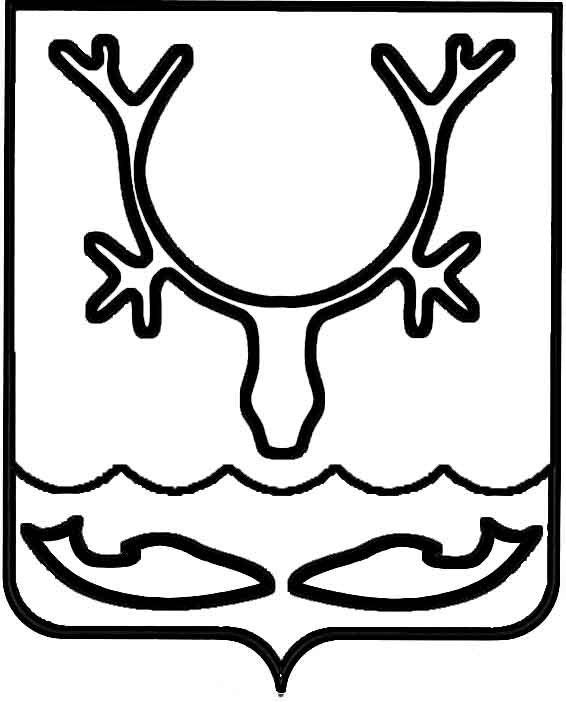 Администрация МО "Городской округ "Город Нарьян-Мар"ПОСТАНОВЛЕНИЕот “____” __________________ № ____________		г. Нарьян-МарО признании утратившими силу некоторых постановлений Администрации МО "Городской округ "Город Нарьян-Мар"В соответствии с пунктом 4 статьи 5 закона Ненецкого автономного округа от 19.09.2014 № 95-ОЗ "О перераспределении полномочий между органами местного самоуправления муниципальных образований Ненецкого автономного округа и органами государственной власти Ненецкого автономного округа", постановлением Администрации МО "Городской округ "Город Нарьян-Мар"                 от 15.12.2015 № 1443 "О ликвидации Управления образования, молодежной политики и спорта Администрации муниципального образования "Городской округ "Город Нарьян-Мар" Администрация муниципального образования "Городской округ "Город Нарьян-Мар"П О С Т А Н О В Л Я Е Т:Признать утратившими силу:Постановление Администрации МО "Городской округ "Город Нарьян-Мар" от 11.10.2012 № 2108 "Об утверждении административного регламента                     по предоставлению ежемесячной компенсационной социальной выплаты родителю или иному законному представителю, совместно проживающему и фактически воспитывающему ребенка на дому, которому временно не предоставлено место                  в дошкольном образовательном учреждении";Постановление Администрации МО "Городской округ "Город Нарьян-Мар" от 11.10.2012 № 2109 "Об утверждении административного регламента                 по предоставлению муниципальной услуги "Предоставление информации                       об образовательных программах и учебных планах, рабочих программах учебных курсов, предметов, дисциплин (модулей), годовых календарных учебных графиках";Постановление Администрации МО "Городской округ "Город Нарьян-Мар" от 27.12.2012 № 2737 "Об утверждении административного регламента                 по предоставлению муниципальной услуги "Предоставление общедоступного и  бесплатного начального общего, основного общего, среднего общего образования по основным общеобразовательным программам";Постановление Администрации МО "Городской округ "Город Нарьян-Мар" от 27.12.2012 № 2738 "Об утверждении административного регламента                по предоставлению муниципальной услуги "Предоставление общедоступного бесплатного дошкольного образования";Постановление Администрации МО "Городской округ "Город Нарьян-Мар" от 27.12.2012 № 2739 "Об утверждении административного регламента               по предоставлению муниципальной услуги "Предоставление дополнительного  образования детей";Постановление Администрации МО "Городской округ "Город Нарьян-Мар" от 27.12.2012 № 2736 "Об утверждении административного регламента                  по предоставлению муниципальной услуги "Организация отдыха обучающихся (воспитанников) образовательных учреждений".Настоящее постановление вступает в силу с момента подписания и распространяет свое действие на правоотношения, возникшие с 01 января                   2016 года, а также подлежит опубликованию в официальном бюллетене МО "Городской округ "Город Нарьян-Мар" "Наш город" и размещению                                  на официальном сайте Администрации МО "Городской округ "Город Нарьян-Мар".2902.2016211Глава МО "Городской округ "Город Нарьян-Мар" Т.В.Федорова